Publicado en España el 07/06/2024 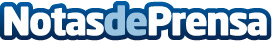 Dirigido a profesionales sanitarios, el campus virtual CONFESQ anuncia la segunda edición de su curso de medicina ambientalLa segunda edición del Curso de Medicina Ambiental Sensibilidad Química Múltiple (SQM) y Electrohipersensibilidad (EHS) del campus virtual CONFESQ, concebido para formar a profesionales sanitarios, se desarrollará desde el 20 de junio hasta el 21 de diciembre de 2024, según anunció hoy la organización. Dicho curso ofrece una visión integral de estas enfermedades y tuvo su primera edición reconocida con 8,2 créditos de formación oficial continuada por la Comunidad de MadridDatos de contacto:Irati HerreraComunicación CONFESQ722225640Nota de prensa publicada en: https://www.notasdeprensa.es/dirigido-a-profesionales-sanitarios-el-campus Categorias: Nacional Medicina Nutrición Madrid Cataluña Medicina alternativa Psicología Fisioterapia Odontología Bienestar http://www.notasdeprensa.es